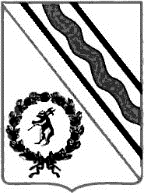 Администрация Тутаевского муниципального районаПОСТАНОВЛЕНИЕот 19.10.2022  № 762-пг. ТутаевО  ликвидации   Департаментаобразования Администрации  Тутаевского  муниципальногорайона  Ярославской  области	В  соответствии  с  Гражданским  кодексом  Российской  Федерации,  Федеральным   законом   от  6.10.2003  №  131 – ФЗ  «Об  общих   принципах   организации   местного   самоуправления   в   Российской   Федерации», решением  Муниципального  Совета  Тутаевского  муниципального  района от  13.10.2022 № 157-г «Об  изменении  структуры  Администрации Тутаевского  муниципального  района», Администрация  Тутаевского  муниципального  района 	ПОСТАНОВЛЯЕТ:1.Ликвидировать   Департамент образования  Администрации Тутаевского  муниципального  района Ярославской  области.    	2. Настоящее   решение   направить  в  уполномоченный государственный  орган,  осуществляющий   государственную   регистрацию   юридических   лиц,  для   внесения  в  единый  государственный   реестр   юридических   лиц   записи  о   том,   что   Департамент образования Администрации  Тутаевского муниципального  района Ярославской  области  находится   в  процессе   ликвидации.	3.Предоставить  директору Департамента образования Администрации  Тутаевского  муниципального  района Ярославской  области  Чекановой О.Я. право  выступить  в  качестве  заявителя для  внесения в  единый  государственный реестр  юридических  лиц  записи  о  том, что  Департамент  образования  Администрации Тутаевского  муниципального  района Ярославской  области  находится  в  процессе  ликвидации.  	4. Назначить   состав   ликвидационной   комиссии  Департамента  образования  Администрации   Тутаевского муниципального  района Ярославской  области   согласно   приложения      к   настоящему   постановлению.2	5. Поручить   ликвидационной   комиссии   осуществить   полный   комплекс        мероприятий     по      ликвидации     Департамента      образования Администрации  Тутаевского  муниципального  района Ярославской  области  (далее –  департамент),  предусмотренный  действующим  законодательством   и   иными   обязательными   для  исполнения    актами,   в   том  числе:	-  публикацию   в   средствах  массовой  информации, в  которых  опубликовываются  данные  о  государственной  регистрации  юридических  лиц, сообщения   о   ликвидации   департамента     и  о   порядке   и   сроке   заявления   требований   его  кредиторов  (не  менее   двух   месяцев  с  момента  опубликования  сообщения   о   ликвидации);	-  выявление  кредиторов   и   письменное  уведомление   их   о   ликвидации   департамента;получение  дебиторской  задолженности;-  составление  в  установленном  порядке   и   в   надлежащие   срокиликвидационного  промежуточного   баланса;	-  представление   промежуточного   ликвидационного  баланса  на   утверждение   Администрации  Тутаевского  муниципального  района;	-  завершение  расчетов  с  кредиторами,  после  чего   составить  ликвидационный  баланс   и  представить   его   на  утверждение   Администрации  Тутаевского  муниципального  района;	-  урегулирование   вопросов  с   уполномоченным государственным   органом   по   регистрации   юридических   лиц  и   проведение   иных   организационных   мероприятий,  связанных   с  ликвидацией    департамента.	6.  Определить  срок   ликвидации   Департамента образования Администрации   Тутаевского муниципального района Ярославской  области    до    1 ноября  2023  года.	7. Ликвидацию  Департамента образования  Администрации      Тутаевского    муниципального    района Ярославской  области    считать   завершенной,  а  Департамент образования Администрации  Тутаевского  муниципального  района Ярославской  области прекратившим   существование  после  внесения   сведений  о  его  прекращении  в  единый  государственный  реестр   юридических   лиц. 	8. Контроль  за  исполнением  настоящего  постановления  оставляю  за  собой.	9.Опубликовать  настоящее  постановление  в  Тутаевской  массовой  газете  «Берега».	10. Настоящее  постановление  вступает   в  силу  со   дня  его   подписания.Глава Тутаевского муниципального  района                                    Д.Р. ЮнусовПриложение    к  постановлению  АдминистрацииТутаевского  муниципального  районаот 19.10.2022  № 762-пСостав  ликвидационной  комиссии Департамента  образования  Администрации  Тутаевского  муниципального  района Ярославской области  1. Чеканова Оксана Яковлевна -  директор департамента  образования  Администрации  ТМР, председатель  комиссии.2.  Крылова Елена  Владимировна – заместитель  директора  департамента  образования  Администрации  ТМР, заместитель  председателя  комиссии.3. Волченко  Ольга  Александровна – ведущий  специалист – юрисконсульт департамента  образования  Администрации  ТМР.  